          Проект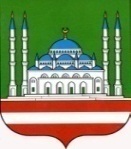 МЭРИЯ ГОРОДА ГРОЗНОГОПОСТАНОВЛЕНИЕ«___» _____________2022 года                                                 №____________ г. ГрозныйО закреплении территорий города Грозного за муниципальными общеобразовательными организациями города ГрозногоВ соответствии с Федеральным законом от 6 октября 2003 г. № 131-ФЗ «Об общих принципах организации местного самоуправления в Российской Федерации» и Федеральным законом от 29 октября 2012 г. № 273-ФЗ «Об образовании в Российской Федерации», а также согласно приказу Министерства просвещения Российской Федерации от 2 сентября 2020 года   № 458 «Об утверждении порядка приема на обучение по образовательным программам начального общего, основного общего и среднего общего образования» Мэрия г. ГрозногоП О С Т А Н О В Л Я Е Т:          1. Закрепить территории города Грозного за муниципальными общеобразовательными организациями города Грозного для обучения граждан по основным общеобразовательным программам начального общего, основного общего и среднего общего образования согласно приложению к настоящему постановлению.          2. Признать утратившим силу постановление Мэрии г. Грозного от 22 июля 2021 года № 81 «О внесении изменения в постановление Мэрии города Грозного от 15 марта 2021 года № 31 «О закреплении территорий города Грозного за муниципальными общеобразовательными организациями города Грозного».	3. Контроль за выполнением настоящего постановления возложить на заместителя Мэра - руководителя аппарата Мэрии города Грозного       Бакаева А.Б.	4. Настоящее постановление вступает в силу со дня его подписания, подлежит официальному опубликованию в газете «Столица news» и размещению на официальном сайте Мэрии г. Грозного.Мэр города Грозного                                                                   Х-М.Ш. КадыровАдресаты рассылки:Отдел социальной политики и защиты прав несовершеннолетних Мэрии г. Грозного.Департамент образования Мэрии г. Грозного. Префектуры районов г. Грозного.Отдел информации и печати Мэрии г. Грозного.Приложение к постановлению Мэрии г. Грозного от «____» __________2022 года №_____________Территории, закрепленные замуниципальными общеобразовательными организациями г. ГрозногоПроект вносит:Заместитель Мэра - начальник Департамента образования Мэрии               г. Грозного________________ З.М. Ахматов  Проект визируют:Заместитель Мэра-руководитель аппарата Мэрии г. Грозного_________________ А. Б. БакаевДиректор департамента правовогообеспечения и кадровой политики Мэрии г. Грозного_________________ И.М. Межиев№Название улицНомера домовШЕЙХ-МАНСУРОВСКИЙ РАЙОНШЕЙХ-МАНСУРОВСКИЙ РАЙОНШЕЙХ-МАНСУРОВСКИЙ РАЙОНМБОУ «Гимназия № 2» г. ГрозногоМБОУ «Гимназия № 2» г. ГрозногоМБОУ «Гимназия № 2» г. Грозногоул. Гурьевскаяд. №3, 5,  2/2, 15/12 (частный сектор)ул. Л.Д. Даниевад. №5, 6, 8, 10, 11, 12, 14, 16, 18ул. Оренбургскаяд.№ 4,  6, 7,  8, 9, 10, 13, 14, 15, 16, 17, 18/14, 20пер. Оренбурскийвесь переулокпер. пер.Донбасский	весь переулокул.  ул. Сухумская	вся улицапер. Сухумскийвесь переулокул. К. Айдамирова (нечет)вся нечетная сторонаул. Х-У.Д. Мамсурова 	3а,  5/2,  7, 9,  11,  13,  15ул. Д. Менделеева	1,  13,  15,  11a,  15a,  16/2,  6,  7,  8,  10,  12,  14,  5a,  5б,  9а,  1бМБОУ «Гимназия № 5» г. ГрозногоМБОУ «Гимназия № 5» г. ГрозногоМБОУ «Гимназия № 5» г. Грозногопр. им. В.В.Путина: 15 - 19 (нечетная),  16 – 36 (четная сторона)бул. им.М.А.ЭсамбаеваС 13 до концаул.им.М.Г.Гайрбековався улица;ул. Грибоедова: 1-100;ул. Идрисова вся улица;пр. им.Х.А.Исаевавесь проспект;ул. им.Л.Д.Магомадовався улица;ул.им.А.М.Магомедтагировався улица;ул. Чернокозова вся улица;ул. Гвардейская вся улица;ул. Назарбаева д. 84,  84А,  86,  86А ул. Поповича д. 45, 47, 49, 51 (нечетная);ул. им.М.А.Висаитовас 47 до концаул. Мира вся улица;ул. им.В.М.Коковас 51 до концаул. им. Х.У.Орзамиевас 17 – 45,  с 30 до концаул. им.А.Г.АвторхановаС 41 до концаул. им.У.Кадыровас 31 до конца ул. Угрюмова90-98МБОУ «Лингвистическая школа им. Ю.Д.Дешериева» г. ГрозногоМБОУ «Лингвистическая школа им. Ю.Д.Дешериева» г. ГрозногоМБОУ «Лингвистическая школа им. Ю.Д.Дешериева» г. ГрозногоУл. Ашхабадская1, 3, 5, 7, 9, 11, 11а,  13, 15, 17, 19, 21, 25, 27Ул. Мамсурова 19,  19а,  21,  21а,  23,  1/25, 33Ул. Арсаханова (Выборгская)4, 3, 3а,  , 5, 5а,  6, 7, 8, 15, 16/27, 22, 24/16, 25, 27, 29, 31 и частный секторУл. Оренбургская26, 28, 30, 32, 34,  35,  36,  37,  38,  39, 40,  41,  42,  44,  46,  48 Ул. Новосибирская3, 7, 9, 11, 13, 15, 17, 19, 21, 23, 25, 29, 33, 35Ул. К.Айдамирова4, 4аУл. Даниева (Могилевская)15, 17, 19, 19а, 20, 22, 24, 26, 28, 38МБОУ «СОШ № 6» г. ГрозногоМБОУ «СОШ № 6» г. ГрозногоМБОУ «СОШ № 6» г. Грозногоул. Новогрозненскаячетные (от 2 до 40); нечетные (от 7 до 11).ул. Косогорнаянечетные (от 1 до 11).ул. Смоленская нечетные (от 1 до 19).ул. Походная четные (от 2 до 8); нечетные (от 1 до 7).ул. Летчиков четные (от 2-44); нечетные (от 1 до 39).ул. Линейная нечетные (от 1 до 81).Переулок Азовский 1-й четные (от 2 до 10); нечетные (от 1 до 9).Переулок Азовский 2-й четные (от 2 до б/н); нечетные (от 1 до б/н.Переулок Литовский 1-й 7 четные (от 2 до 6); нечетные (от 1 до 7).Переулок Литовский 2-й четные (от 2 до 8); нечетные (от 1 до 9).Переулок Литовский 3-й четные (от 2 до 12); нечетные (от 1 до 15а).ул. Томская четные (от 2 до 38);нечетные (от 1 до 37).ул. Омская четные (от 2 до 8а); нечетные (от 1 до 19).ул. Каменскаячетные (от 2 до 26); нечетные (от 1 до 23).ул. Ацетоновая нечетные (от 1 до 33).ул. Зеленаячетные (от 2 до 12); нечетные (от 1 до 9).ул. Эстрадная нечетные (от 1 до 13).ул. Магазинная четные (от 2 до 12);нечетные (от 1 до 13).ул. Амурская четные (от 2 до 24).ул. Андреевскаявся улицаул. Ученическая четные (от 2 до 18); нечетные (от 1 до 33).пер. Ученический нечетные (от 1 до 11).ул. Ангарская четные (от2 до 22); нечетные (от 1 до 27).ул. Отдыха четные (от 2 до 12); нечетные (от 1 до 9).ул. Читинская четные (от 2 до 6);нечетные (от 1 до 5).АБЗ  Вся улицаул. Ржевская четные (от 2 до 16); нечетные (от 1 до 11)ул.Литовская Вся улицаул.Медицинская Вся улицаул.АзовскаяВся улицаул.ГризодубоваВся улицаул.ПруднаяВся улицаул.ОрскаяВся улицаул. Оранжерейная (Южная)Вся улицаул. СолнечнаяВся улицаул. МинскаяВся улицаул. РижскаяВся улицаул. Станция АлдыВся улица775 км. ЖДБ (нет в ФИАС)Вся улицаМБОУ «СОШ №20» им М. С. ТАШУХАДЖИЕВА» г. ГрозногоМБОУ «СОШ №20» им М. С. ТАШУХАДЖИЕВА» г. ГрозногоМБОУ «СОШ №20» им М. С. ТАШУХАДЖИЕВА» г. Грозного  ул.  Н.А. Назарбаева1-74ул. Ю.ГагаринаВся улица ул. Г.ТитоваВся улицаУл.  А.НиколаеваВся улицаул. Г.Угрюмовачетные 2-80нечетные 1-71ул. А.Грибоедовачетные 2-82нечетные 1-75ул. им.Н.Б. ХабусиевойВся улицапр. В.В. Путина1А,  1/82,  четные 2-14,  нечетные 5-13бульвар. М. Эсамбаева1-12ул. Х. Орзамиевачетные 1-16нечетные 2-29ул. А.Г. Авторхановачетные 1-40нечетные от 1 - 43ул.У. Кадырова1-30ул. Поповича1- 44, 46, 48, 50ул.М.Висаитова1-46ул. В.М.Кокова1-50ул.Дадин Айбики (Никитина)Вся улицаМБОУ «СОШ №35» г. ГрозногоМБОУ «СОШ №35» г. ГрозногоМБОУ «СОШ №35» г. Грозногоул. Электронная вся улицапер. Звездный вся улица ул.  Донецкая вся улица ул. Новаявся улица  пер. Электронный вся улица  ул. Черниговскаявся улица пер. Энергетиковвся улицаул. Кубинская вся улица пер. Кубинскийвся улица 1-ый пер. Донецкийвся улица 2-ой пер. Донецкийвся улица ул. Сормовскаявся улица пер. Донецкийвся улица  Дом ЦПП.вся улица ул. Звездная  вся улица ул. И.Н.Лавриненковся улица МБОУ «СОШ №39» г. ГрозногоМБОУ «СОШ №39» г. ГрозногоМБОУ «СОШ №39» г. Грозного1 пер. М.  Мазаева четные №2нечетные (от 1 до 13)2 пер. М. Мазаевачетные (от 2 до 66);нечетные (от 3 до 43)3 пер. М. Мазаевачетные (от 2 до 66);нечетные (от 3 до 43)ул. М. Мазаева  четные (от 48 до 174,  2,  20,  20а,  20б,  24,  26,  28,  40, 42, 44, 46, 176, 178, 182);нечетные (от 1 до 203,  211, 213)ул. Центороевскаянечетные (1, 5, 17, 23, 23а, 25)ул. Волжскаячетные (6, 8 и 4 дома б/н)3 пер. Брянский четные (от 2 до 46);нечетные (от 1 до 65)ул. Брянскаячетные (от 26 до 110, 1, 5, 7, 9, 13, 17);нечетные (от 39 до 89)ул. Хоперскаячетные (от 2 до 46);нечетные (от 1 до 45)ул. Алмазная четные (20, 22, 42, 50, 54, 86, 74, 78, 128, 132 , 134, 80, 178, 136, 156, 142, 176)нечетные (от 27 до 137,  45а, 130а, 121а,  133а, 135а, 157, 149, 123а)1 пер. Алмазныйчетные (от 20 до 44);нечетные (от 33 до 67)ул. им.К. Ф. Запеваловойчетные (от 2 до 40);нечетные (от 3 до 57,  3а)ул.им В.В. Овсянникова четные (от 2 до 46);нечетные (от 7 до 53,  103а)ул. им. А. В.Наумовойчетные (от 2 до 32);нечетные (от 1 до 25)ул. Иртышская четные (от 2 до 24);нечетные (от 1 до 21)ул. Камскаячетные (от 2 до 24);нечетные (от 1 до 27)ул. Уральская четные (от 4 до 18);нечетные (от 1 до 17)ул. Енисейскаячетные (№26, 36, 38);нечетные (№3, 19, 21, 31, 47)ул. Воронежскаячетные (от 32 до 138, 140, 98а, 142, 144);нечетные (от 37 до 177,  31, 33, 35)ул. Кубанскаячетные (от 4 до 50);нечетные (от 1 до 55)пер. Кубанский № 3, 7, 8, 131 пер. Цимлянскийчетные (от 2 до 66)нечетные (от 1 до 39, 29а, 23а, 25а)2 пер. Цимлянскийчетные (от 2 до 66);нечетные (от 1 до 47,  2а)3 пер. Цимлянскийчетные (от 2 до 66);нечетные (от 1 до 49,  39а)4 пер. Цимлянскийчетные (от 2 до 20);нечетные (от 1 до 15,  5а)ул. Цимлянскаячетные (от 2 до 156,  144а);нечетные (1, 3, 17, 19, 39, 99, 105, 111, 113, 153)ул. Морскаячетные (от 42 до 54);нечетные (№1, 3, 5, 5а)ул. Герменчукская№ 16, 39МБОУ «СОШ № 47» г. ГрозногоМБОУ «СОШ № 47» г. ГрозногоМБОУ «СОШ № 47» г. ГрозногоУл. Ашхабадская10, 12, 16, 18, 20, 22, 24, 28, 30, 32, 34, 36, 40 и частный секторУл. Родниковая2, 4, 6, 8, 10, 12 и частный секторУл. Пятигорская 3, 5, 7, 9, 11/23,  4, 8, 10, 12, 14, 18, 20, 28 и частный секторПер.Пятигорский1, 2, 3, 3а, 4, 5, 6, 7, 8, 9, 10, 12Ул. К.Айдамирова6а, 6б, 12/1, 14/24, 20, 22, 26, 28Ул. Даниева (Могилевская)30, 32, 36, 48 и частный секторУл. Иркутская7, 9, 10, 16 и частный секторУл.Елецкаячастный секторУл.Липецкая частный секторУл.Нальчинскаячастный секторУл.Барнаульскаячастный секторУл.Армавирскаячастный секторУл.Киргизскаячастный секторУл.Кисловодскаячастный секторУл.Ижевскаячастный секторУл. Донбасскаячастный секторУл.Запорожскаячастный сектор8 переулок Частный секторУл. ОренбургскаяЧастный секторМБОУ «СОШ № 50» г. ГрозногоМБОУ «СОШ № 50» г. ГрозногоМБОУ «СОШ № 50» г. ГрозногоПос. Строителей (весь поселок)Пос. Строителей (весь поселок)Пос. Строителей (весь поселок)ул. М.Т. ИндербиеваВся улицаул. ФасаднаяВся улицаул. АстраханскаяВся улицапер. ПерекопскийВся улицапер. Бажова Вся улицапер. АргунскийВся улицапер. ОгородныйВся улицапер. Ясный Вся улицапер. МожайскийВся улицапер. ДонскойВся улицаул. БатаеваВся улица МБОУ «СОШ № 67» г. ГрозногоМБОУ «СОШ № 67» г. ГрозногоМБОУ «СОШ № 67» г. Грозногоул. Тамбовскаячетные 2,  8а,  4б,  12,  14б,  16,  14,  22,  22а,  28,  30,  30а,  30б,  30в,  36,  54,  56,  58,  60,  62,  64,  68,  74,  72,  78,  78а,  80,  80а,  80б,  80в,  82,  82а,  84,  84а,  84в,  86,  104,  106,  116нечетные 1, 17, 17в,  19,  19а,  19б,  13,  13а,  13д,  17а,  33, 43, 47, 57, 79, 79а, ул. им.Мохаммеда Бин Зайеда Аль Нахайяначетные 12, 14/1, 20, 28, 34-42ул. Социалистическаячетные 14, 14а, 16, 28, 28а, 28б, 32, 36, 38 нечетные 9, 15, 13/14, 19а, 23, 45ул. Нефтезаводскаячетные 4а,  12, 8,  нечетные 1, 7, 11, ул. Ю.П. Погуляевачетные 4,  6, 6а, 8а,  26,  32нечетные 3б, 7,  5аул. Жуловачетные 10, 12, 10а, 10б, 14нечетные (б/н)ул. А. Байсултановачетные 2-4 нечетные 1, 7ул. К. А. Эпендиевойчетные  нечетные №3, 5/6а, 9, 13ул. ЛесковаЧетные 6, 8,  10, 22ул. Кириначетные 2, 4 нечетные 5, 7, 9, 9б, 11, 19ул. пер. Лесковачетные 4а, 8, 16ул. Новгородскаячетные 26, 42, 42а, 44, 46, 48, 54,  26а , 10нечетные 9а, 23,  39, 37, 43, 45, 45а, 45б, 55,  б/нул. Строительнаячетные 2-8,  14,  нечетная сторона 1-7,  15, 19ул. Батаевачетные 12,  20,  24,  22,  36,  48,  50,  55,  54,  56,  58,  62,  62а,  62в,  64,  64б,  66,  68,  68д, нечетная сторона 69г, 59, 61, 21, 25а, 63, 67, 107, ул.Погуляеванечетные  25, ул.Эпендиеванечетные  29, 31, ул.Лесковачетные 2,  2а, пр.Культурынечетные 15,  17, АХМАТОВСКИЙ РАЙОНАХМАТОВСКИЙ РАЙОНАХМАТОВСКИЙ РАЙОНМБОУ «Гимназия № 1 им. А. Кадырова» г. ГрозногоМБОУ «Гимназия № 1 им. А. Кадырова» г. ГрозногоМБОУ «Гимназия № 1 им. А. Кадырова» г. Грозногоул. Грибоедова 101-120;ул. Первомайская (А. Митаева)от № 1 до № 46 (четные,  нечетные)ул. Краснознаменная (Трошева)от № 1 до № 40 (четные,  нечетные)ул. Брагунскаяот № 1-20 (четные,  нечетные)ул. Деминаот № 2-18; 1-13ул. Коммунистическая (Яндарова)2-48;1-51ул. Кабардинскаяот начала до конца. (1-46) 1-15;2-28, ул. Красноармейская 1-19ул. Быковского1-17, 5а, 2-20ул. Октябрьская13-19,  22, 24ул. Пушкина1-9,  2-6ул.С.Лорсанова(Красных Фронтовиков)1-19,  2-22ул. Гайрбекова М.Г. (Чернышевского)дома № 110, 112, Пер. Радиоот начала до конца.(Обе стороны) 1-7, 2-8ул. Лермонтова1-17,  2-18ул.А.А. Айдамирова (Б.Хмельницкого)1-7,  2-8ул. П. Лумумбы2-4,  1-3ул. Карагандинская1-15,  2-16ул. Ильинская1-13,  2-14ул. Гикало1-9,  2-10ул. Куринская 2-ая1-17,  2-18ул. Слободская 1-19,  2-18ул. Больничная1-11,  2-18пер. Молодежный1-7,  2-8МБОУ «Гимназия № 3» г. ГрозногоМБОУ «Гимназия № 3» г. ГрозногоМБОУ «Гимназия № 3» г. Грозногоул. Санкт-Петербургская (ул. Интернациональная)13,  14,  26,  44,  46.ул. Санкт-Петербургская (ул. Интернациональная)1-57,  четная стор. 2-46.ул. А.Шерипова№ 1-75,  34-66.пер. Интернациональный№ 1-15,  2-42.ул. пер. Иановский1-27,  2-28.ул. Сафонова 1-15,  2-30.ул. Сафонова26пр. им. А. А. Кадырова1-52,  54,  56,  58ул. Кавказкая1-85,  2-84.ул. Ахмадова Х. А. (Лабораторная)1-51,  2-42.пер. Московский1-3,  2-6.ул. Абаканская(гос.застройка)ул. Чехова(гос.застройка)ул. Надтеречная1-23.ул. Абдурахманова К. (Н.Буачидзе)1-77,  2-76.ул. Д.Б. Абдурахманова (Пионерская)1-35,  2-36,  87.ул. М. Горького2-38,  1-37.ул.  А. Невского1-33,  2-32.ул.  Х. Нурадилова2-58.ул.  Курская1-37,  2-34.ул.  Черноморская 1-45,  2-54ул.  Московская1-101,  2-100.пер. Вишневый(гос.застройки)ул.  Рубежная2-16.пер. Рубежный1-19,  2-26.ул. Сивашинская 1-59.МБОУ «Лицей №1 им. Н.А. Назарбаева» г. ГрозногоМБОУ «Лицей №1 им. Н.А. Назарбаева» г. ГрозногоМБОУ «Лицей №1 им. Н.А. Назарбаева» г. Грозногоул. им. Академика Д.М. Миллионщиковот 1 до 47,  четная сторона от 2 по 76ул. Д.Б. Абдурахманова№№89-111,  110-130ул. А.А. Кадырова№№34, 36, 38а, 38б, 40а, 42а, 46, 48ул. В.А. Кан-Калика1-79, 2-100ул. Партизанская 1-69, 2-64ул. Димаева 1-57, 2-32ул. Терешковой 1-21, 2-8ул. Анисимова 1-55, 2-58ул. Ахриева 2-38,  1-37ул. С. Бадуева 1-27,  2-28ул. Блюхера 1-37,  2-38ул. Абдурахманова К. 79-103,  78-90ул. Пролетарская 1-97,  2-106ул. М. Горького 74пер. Ивановский 29-45, 30-46Муниципальные домапр-кт. им. А.А. Кадырова 34, 36, 38а, 38б, 40а, 42, 46, 48ул. Д. Абдурахманова 89, 91ул. В.А. Кан-Калика 41ул. Анисимова 40/44, 29, 29аул. Абдурахманова К. 78ул. Пролетарская 68ул. Димаева 21, 23ул. им. академика Д.М. Миллионщикова 39, 41, 43, 45, 47МБОУ «СОШ № 7» г. ГрозногоМБОУ «СОШ № 7» г. ГрозногоМБОУ «СОШ № 7» г. ГрозногоУл. им. Ш.А. Митаева (Первомайская48-64,  49-85;Пер. Первомайский 1-7,  2-4Ворожева 45-59,  22-42Курортная 2-11;2-11;Маяковского (им. Н. Назарбаева) 112-156;Краснознаменная (Г.Н. Трошева) 22-72,  33-69;  Коммунистическая (им. Шейха А.Х. Яндарова) 42-104,  41-101;Полярников 2-28,  52; 1-69;Ул.Умарова М. (Гражданская) 1-69,  2-74;Заводская 1-63,  2-62Грибоедова 121-147Татарская 1-35; 20-40;Наурская 14-28; 19-27;Бакинская 7-29; 6-40;Федеративная 1-7,  2-8;Пер. Маяковского 1-7,  2-4Закревского 1-29Коммунальная 25-35,  6-30;П.Лумумбы (им. Д. Арсанова) 1-33,  2-66,  29/13;Лермонтова 1-107,  2-106;Переписная (Хачукаева) 1-65,  2-36;А.А. Айдамирова (Б. Хмельницского) 1-73,  2-96;Наурская 19-27,  14-28;Бакинская 15-33,  8-38;Круговая 2-46,  23;1-й пер. Круговой 1-15,  2-14;2-й пер. Круговой 1-17,  2-16;3-й пер. Круговой 1-15,  2-14;Узловая 1-17,  2-20;Норильская 1-17,  2-32;МБОУ «СОШ № 8» г. ГрозногоМБОУ «СОШ № 8» г. ГрозногоМБОУ «СОШ № 8» г. Грозногоул. Ляпидевского                                               5:6;7;8;10;12, 2-28ул. им. Эсет Кишиевой    (ул.1-я Садовая)          1-29;2-28,  33-95;ул. Урожайная    (М. Кишиева)                                        1-29; 2-22, 32-36ул. Гайдабаева Р.И. (Старосунженская )          1-27; 2-32,  четная сторона 29-37ул. им. Субры Кишиевой (ул. Киевская)               1-649а,  9б (9 эт.)Пер. Субры Кишиевой (пер. Киевский)1-24ул. М.Н. Нурбагандова          (пр. Олимпийский)                                                                     1, 3а, 9, 11, 15, 17, 19, 21, 23, 25, 25а, 27, 29, 31, 33, 35, 1-35 ул. Хеди Кишиевой (Бутырина)                                                          21, 34пер. Ляпидевского*ул. Кустарная1-8ул. Артельная1,  2,  3,  4,  6,  8ул. Ремесленная1-15;2-18ул. Куликовская1-37;2-28ул. Базарозаречная1-27; 2-38ул. Мовлы Кишиева (Станичная)1-27; 2-30ул. Висхы Кишиева (Крестьянская)1-25; 2-22ул. Муцы Кишиева        (2-Садовая)1-23; 2-26ул. Угловая1-37; 2-32пер. Сенной1-9; 2-6ул. Фруктовая1-9; 2-20ул. Маты Кишиевой (Гурина)1-111; 2-162ул. Хапты Кишиевой  (Виноградная)1-53;2-86ул. Киши Шовхалова  (Большая)1-137; 2-154ул. Кунта –Хаджи Кишиева  (Сунженская)1-179: 2-182ул. Хизира Кишиева (Тбилисская)1-201;2-126ул. Махмы Кишиевой  (Орловская)1-53;2-44ул. Жданова1-31;2-18пер. Жданова1-7;2-8ул. Чайковского51;57ул. Абаканская (гос. застройки)ул. Чехова (гос. застройки)пер. Вишневый (гос. застройки)пер. Санаторный             (гос. застройки)пр.  Мохаммеда - Али     (пр. Кирова) 5; 5а; 13; 13 аБ-р. Дудаева 2,  4,  6,  Ул. Круговая2-461 пер. Круговой1-15 , 2-142 пер. Круговой1-17 обе стороны3 пер. Круговой1-15 обе стороныУл. Норильская1-71 , 2-32Ул. Внутренняя1-25, 2-30Ул. Насыпная 1-53, 2-281 пер. Насыпной1-17, 2-142 пер. Насыпной1-19, 2-20Ул. им. В.П. Орлова1-40,  2-45Ул. Узловая1-17, 2-20МБОУ «СОШ № 14» г.ГрозногоМБОУ «СОШ № 14» г.ГрозногоМБОУ «СОШ № 14» г.ГрозногоФрунзе1-36Кизлярская1-56Пер. Кизлярский1-16Крымская1-55Пер. Крымский1-16Федеративная9-43Авиационная1-26Ноябрьская1-32Б.Хмельницкого79-129Восточная1-71Южная2-72Балтийская1-75Полевая1-8Профессиональная1-12Декабрьская1-32Тасуева37-38Ставропольская1-29Деловая1-20Староюртовская46-64Н.А. Назарбаева (Маяковского)1-21Дачная1-9Чукотская2-12ул. Атласная2-18, 1-17ул. Бархатная1-17,  2-8  ул. Клубничная1-11, 2-20  ул. Космическая21-45 ул. Кофейная1-23,  20-42 ул. Кристальнаянечетная сторона 1-17четная сторона 2-18  ул. Приовражнаячетная сторона 2-20ул. Районнаянечетная сторона 1-19четная сторона 2-18  Ул. А.Айдамирова 131 к.3, 131 к.6,  131 к. 4,  133 к.1,  133 к. 2,  133 к.3,  133 к.10МБОУ «СОШ № 15» г. ГрозногоМБОУ «СОШ № 15» г. ГрозногоМБОУ «СОШ № 15» г. Грозногоул. А. Айдамирова (Б. Хмельницкого)четные 98-244ул. Д.Х. Хачукаева (Переписная)нечетные 65-229 четные 38-214ул. Светлаянечетные 1-101ул. Профессиональнаянечетные 9-19 четные 14-28ул. Чукотскаянечетные 1-31 четные 14-30ул. Окрайнаянечетные 1-27 четные 2-32ул. Битимирова (Слепцовская)нечетные 1-37 четные 2-42ул. Тверскаянечетные 15 четные 22-46ул. Монтажнаянечетные 1-39 четные 2-58ул. Июньскаянечетные 1-11 четные 2-12ул. Закревскогонечетные 31-171 четные 2-86ул. Батыжева (Абухова)нечетные 1-117 четные 2-74ул. Лермонтованечетные 109-239 четные 108-250ул. Авиационнаянечетные 9-29 четные 28-40ул. Суворованечетные 1-45 четные 2-40ул. Ипподромнаянечетные 1-45 четные 2-56ул. Полеваянечетные 9-23 четные 10-20ул. Н.А. Назарбаева (Маяковского)нечетные 99-113ул. Шелковскаянечетные 1-27 четные 2-24ул. Машиннаячетные 6пер. Светлыйнечетные 1-39 четные 2-20пер. Переписнойнечетные 1-19 четные 2-6пер. Чукотскийнечетные 1-13 четные 2-141-й пер. Горскийнечетные 1-19 четные 2-242-й пер. Горскийнечетные 1-23 четные 2-20пер. Ипподромныйнечетные 1-71 четные 2-36пер. Луговойнечетные. 1-37 четные 2-10ул. им. Болтаева (1-й пер.Монтажный)нечетные 1-3 четные 2-10ул. им. Шемилева (2-й пер.Монтажный)нечетные 1-39 четные 2-141-й пер. Б. Хмельницкогонечетные 1-9 четные 2-102-й пер. Б. Хмельницкогонечетные 1-9 четные 2-10пер. Окраинныйнечетные 1-13 четные 2-14МБОУ «СОШ № 19» г. ГрозногоМБОУ «СОШ № 19» г. ГрозногоМБОУ «СОШ № 19» г. ГрозногоПоселок «ИРС»Весь поселок Петропавловское шоссе 2-621 пер. Петропавловское шоссе1-572 пер. Петропавловское шоссе1-50 четные и нечетные 3 пер. Петропавловское шоссе1-50 четные и нечетные4 пер. Петропавловское шоссе1-25,  2-105 пер. Петропавловское шоссеВесь переулок ул. Н.А. Назарбаева (Маяковского)123-227МБОУ «СОШ № 36 им. Х.А.Исаева» г.ГрозногоМБОУ «СОШ № 36 им. Х.А.Исаева» г.ГрозногоМБОУ «СОШ № 36 им. Х.А.Исаева» г.ГрозногоПлодоягодная 2-86 1-57Агрономическая 2-10 1-57Дарьяльская 2-38 1-37Казбекская 2-30 1-27С.Бациева 2-54 1-55Пер.Терский 2-20 1-33Звеньевая 2-20 1-21Августовская 4-58 1-611-й пер. Августовский 4-34 1-352-й пер.Августовский 4-30 3-293-й пер .Августовский 4-30 3-294-й пер. Августовский  3-291-й пер.Сиреневый 2(а)-32(а) 3-692-й пер.Сиреневый 2(а)-32(а) 1-673-й пер.Сиреневый  1-55ВеселаяОт начала до концаЛотковаяОт начала до концаМБОУ «СОШ № 38» г. ГрозногоМБОУ «СОШ № 38» г. ГрозногоМБОУ «СОШ № 38» г. Грозногоул. Жуковского                                               нечетные 1-209ул. Мичурина                                                  нечетные 1-189, четные 2-116ул. им. Р.А. Капкаевой (1 пер. Мичурина)        	нечетные 1-71, четные 2-70ул. им. Кобиашвили  (2 пер. Мичурина)            четные 2-32пер. Мичурина                                                 нечетные 1-67, четные 2-104ул. им. Н.А. Невской  (4 пер. Мичурина)         нечетные 1-37, четные 2-46ул. им. С.А. Амхадова (5 пер. Мичурина)          четные 2-36ул. Дарвина (И.А. Арсаханова)                                                    нечетные 1-91четные 2-116пер. Дарвина                                                      нечетные 1-53четные 2-682 пер. Дарвина                                              нечетные 1-53четные 2-58ул. Джамбула                                                 нечетные 1-67четные 2-64ул. Л.З. Шахгиреева (1 пер.Джамбула)        нечетные 1-49четные 2-782 пер. Джамбула                                                нечетные 1-43четные 2-42ул.У.Л. Татаева (Добролюбова)                                         нечетные 1-67четные 2-62пер. Добролюбова                                          нечетные 1-55четные 2-78ул. Фурманова                                                        четные 2-54ул. Громова                                                     нечетные 1-67, четные 2-32ул. им. С. Мурдалова      (ул. Баумана)           нечетные 1-61четные 2-60ул. им. А.И. Зайтаева (пер. Баумана)                нечетные 1-41четные 2-50ул. Тургенева                                               нечетные 1-29четные 2-801 пер. Тургенева                                  нечетные 1-61четные 2-802 пер. Тургенева                                                  нечетные 1-49четные 2-54ул. С.Б. Саидова  (Радищева)                                                 нечетные 1-35четные 2-32пер. Радищева                                              нечетные 1-33четные 2-46ул. Димитрова                                                 нечетные 1-37четные 2-24пер. Димитрова                                              нечетные 1-41четные 2-30ул. Циолковскогонечетные 1-21четные 2-22ул. Нестерова                                               четные 2-32ул. Речная                                                        нечетные 9-65четные 2-36ул. Тельмана                                                          четные 2-88пер. Тельмана                                           нечетные 1-65четные 2-88ул. Бетоннаяот начала до концаУл. Жуковского 10Ул. М.Н. Нурбагандова 2,  4,  6,  8,  10,  МЖК-1МБОУ «СОШ № 42» г. ГрозногоМБОУ «СОШ № 42» г. ГрозногоМБОУ «СОШ № 42» г. ГрозногоУл. У. Садаева (Тухачевского)22; 24; 28; 37/39; 41; 43; 47; 49Ул. Л. Яшина (Косиора)13; 15; 17; 22; 24; 28; 30; 32; 34Ул. Дьякова,  2710; 12; 14; 15/20; 16; 17а; 18; 19; 21; 23; 25Пр. Мохаммеда Али (пр. Кирова)35; 37; 39; 43; 49/51МБОУ «СОШ № 48» г. ГрозногоМБОУ «СОШ № 48» г. ГрозногоМБОУ «СОШ № 48» г. Грозногоул. Моздокская1-41, 8а, 34а-36а, 38а, 17б, 2-38, ул. Челюскинцев47-53, 48-62ул. Бабушкина 47-63, 46-70ул. Попова47-71, 46-74, 46аул. Седова45-75, 46-74ул. Ак. Павлова45-69, 48-64ул. Олега Кошевого47-65, 2-60, 18аСлавянская-Иналова1-65, 45а, 2-46Краснознаменная (Трошева)84-122;61-97Кутузоваот начала до конца1-49, 3а, 13а, 31а, 2-78, 4а, 8аТасуева1-36Тучина1-54Деловая1-45Малгобекская3(кор1, 2, 3), 2-8 и 16Ставропольская21-66Пер. Ставропольский1-16Днепровская1-20Курортная13-81; 12-94;Ул. А.Г. Богаткиной (Январская)1-83, 2-74Оборонная1-23Миусская2-16Тихая1-16Ворошилова1-13, 9а, 2-14, 4аТерская1-12, 4аКаспийскаяот начала до концаСерноводская1-22Мартовская1-31Февральская1-63, 2-108, 16а, 80а,  104аКоммунистическая (Яндарова)103-137; 108-142;МБОУ «СОШ № 56 им. П.П. Балюка» г. ГрозногоМБОУ «СОШ № 56 им. П.П. Балюка» г. ГрозногоМБОУ «СОШ № 56 им. П.П. Балюка» г. Грозногоул. Садовая78, 30Бульвар С. Дудаева3,  5,  5а,  7,  9,  10,  11,  12,  14,  16/13Ул. У.Садаева (Тухачевского)1,  2,  3,  4,  5,  6,  7,  8, 9,  11,  11а,  12,  14,  16,  18/8,  20Ул. Иоанисиани10,  12,  14,  16,  18,  20,  22,  24 Проспект Мохаммеда Али11,  11а,  17,  19,  21,  23,  27,  27а,  27б,  31а,  31,  33,  13Ул.Киевская9/3,  9/2Ул.Лагернаяот начала и до конца)МБОУ «СОШ № 60» г. ГрозногоМБОУ «СОШ № 60» г. ГрозногоМБОУ «СОШ № 60» г. Грозногоул. Л. Яшина   №/№ 2,  4,  4А,  4Б,  4В,  4Г,  6,  6А,  8,  8А,  10,  12,  14,  16.ул. Дьякова№/№ 1,  1Б,  1В,  3,  3Б,  4,  5,  5А,  5Б,  6,  7,  7Б,  8,  9,  11/1,  11/2ул. Иоанисиани№/№ 1,  3,  5,  7,  9,  11У. Садаева№/№ 23,  29,  33/18,  42МБОУ «СОШ № 64» г. ГрозногоМБОУ «СОШ № 64» г. ГрозногоМБОУ «СОШ № 64» г. ГрозногоШатойская (А. Кадырова)нечетные 1-71 четные  2- 82Широкая (Полевая)нечетные  1- 55 четные 2-64Гордалинская (Наурская) нечетные  1-29 четные 2 -26Балкарская (Южная)нечетные  1-37 четные  2- 36Х. Исаева (Северная)нечетные  1-57 четные  2- 40Асеева (Кавказская)нечетные  1-33 четные 2 - 20Луговаянечетные  1-11 четные 2 -10Винограднаянечетные  1-5 четные 2- 6Подсолнечная (Советская)нечетные 1-33четные 2- 34Радужная (Аргунская)нечетные 1-9 четные 2 - 8Веденская (Чеченская)нечетные  1-7 четные 2 - 8Садоваянечетные  1-3 четные 2-6Березовая (Вайнахская)нечетные  1-21 четные 2-18А.Зайтаеванечетные  1-5 четные 2-4Аграрная (Мира)нечетные  1-13 четные 2-14Прибрежная (Крайняя)нечетные  1-5 четные 2-2Демократическаянечетные  1-47 четные 2-34Алероевская (Итум-Калинскаянечетные  1-71 четные 2-82Весоваянечетные  1-55 четные 2-64Войсковая (Гражданская)нечетные  1-29 четные 2-26Р.Гамзатованечетные  1-37 четные 2-36Гранитная (Тополиная)нечетные  1-57 четные 2-40С.Есенинанечетные  1-33 четные 2-20М.Б. Гешаева (С.Висаитова)нечетные  1-11 четные 2-10Надтеречная (Сунженская)нечетные  1-5 четные 2-6А. Айдамирова (Б.Хмельницкого)нечетные  1-33 четные 2-34Н. Хрущеванечетные  1-9 четные 2-8А. Сулейманованечетные  1-7 четные 2-8Тахухаджиева (А.Шарипова)нечетные  1-3 четные 2-6М.Эсамбаеванечетные  1-21 четные 2-18Р.Ахматовойнечетные  1-5 четные 2-4Солженицина А.И.нечетные  1-13 четные 2-14Нац.Героевнечетные  1-5 четные 2-2Въезднаянечетные  1-47 четные 2-34Авторханованечетные  1-71 четные 2-82МБОУ «СОШ № 65» г. ГрозногоМБОУ «СОШ № 65» г. ГрозногоМБОУ «СОШ № 65» г. Грозногоул. Ачхой-Мартановская 1-42ул. Центороевская 1-76ул. Чеченская1-42ул. Курчалоевская 1-27ул. Юбилейная 1-25пер. Юбилейный1-7ул. Магомадова 1-74ул. Даудова 1-92пер. Даудова 1-24ул. Урус-Мартановская 1-62ул. Озёрная 1-30ул. Нухаева 1-37пер. Нухаева 1-15ул. Ленина 1-50ул. Яхиханова 1-40пер. Яхиханова 1-15ул. Басхана Хаджи 1-60ул. С. Мумаева1-43ул. Итум-Калинская 1-8ул. Газиева 1-25ул. Кавказская 1-56ул. Хаджиханова1-60ул. Шалинская 1-50ул. Противотанковая1-19ул. Бисултанова 1-30Ул. Батукаева 1-30Ул. Берсанова1-30МБОУ «СОШ № 66» г. ГрозногоМБОУ «СОШ № 66» г. ГрозногоМБОУ «СОШ № 66» г. ГрозногоАрсемикова *С. Хатуева*Х.З. Яхиханова с 41В. Ленина с 511-ый пер. Ленина *2-ой пер. Ленина *3-ий пер. Ленина *4-ый пер. Ленина *1-ый пер. Центороевский *2-ой пер. Центороевский *1-ый пер. Кавказский  *2-ой пер. Кавказский  *3-ий пер. Кавказский  *Шалинская с 51А. Бисултанова с 31А. Муцаева *Р.М. Шабазова*Пер. Р.М. Шабазова*3-ий пер. Старосунженский *Ул. Батукаева с 31 до концаул. Восточная объезднаяот начала до концаУл. Берсановас 31 до концаУл. Басхана-ХаджиС 61 до концаУл. СаясановскаяОт начала до концаУл. МагомадоваС 39 и далееНовые дома Вся улицаМБОУ «Президентский лицей» г. ГрозногоМБОУ «Президентский лицей» г. ГрозногоМБОУ «Президентский лицей» г. ГрозногоМикрорайон «Ипподромный» ул. А.А. Айдамирова 133 аМикрорайон «Ипподромный» ул. А.А. Айдамирова 133 к. 4,  133 к. 5,  133 к. 6,  133 к. 7,  133 к. 8Микрорайон «Ипподромный» ул. А.А. Айдамирова 135 к. 2,  135 к.3, Микрорайон «Ипподромный» ул. А.А. Айдамирова 139Микрорайон «Ипподромный» ул. А.А. Айдамирова 141 к. 3,  141 к. 4,  141 к. 5,  141 к. 6,  141 к. 7,  141 к. 8Микрорайон «Ипподромный» ул. А.А. Айдамирова 147 к. 3,  147,  147 к. 4Ул. Алычовая18БАЙСАНГУРОВСКИЙ РАЙОНБАЙСАНГУРОВСКИЙ РАЙОНБАЙСАНГУРОВСКИЙ РАЙОНМБОУ Гимназия № 7 г. ГрозногоМБОУ Гимназия № 7 г. ГрозногоМБОУ Гимназия № 7 г. Грозногоул. Алексеева160а-276; 201-273ул. Алхачуртовская1-50ул. Заболотного44-120ул. Беслановская2-134ул. Нахимова1-129ул. Садонская1-140ул. Хасавюртовская1-146ул. Урицкого1-106ул. А-Х. М. Бислиева (Фонтанная)41ул. Сержантская2-12ул. 8 Марта1-41ул. Котовского1-26ул. Гостелло1-34ул. Каякентская1-97ул. Гуцериева М.С.(Буровая)84-168,  65-167пер. Буровой1-27ул. Гончарная1-55МБОУ «Гимназия №12» г. ГрозногоМБОУ «Гимназия №12» г. ГрозногоМБОУ «Гимназия №12» г. Грозногопр.Кадырова137-203 нечетная сторонаул. Щорса от пр.Кадырова до Узуеваул. Багратиона от пр.Кадырова до Узуевапер. Багратионавсеул. Расковой 1-127ул.Узуева (Гудермесская)вся четная сторонаул. Лисицына2-40,  7-55ул. З.Космодемьянскойот пр.Кадырова до Узуеваул. Ярославскогоот пр.Кадырова до Узуеваул. Донскоговсяул. Буроваяот пр.Кадырова до Узуевапереулок КадыровавесьМБОУ «Гимназия № 14» г. ГрозногоМБОУ «Гимназия № 14» г. ГрозногоМБОУ «Гимназия № 14» г. ГрозногоПр-т Мохаммеда Али (пр-т Кирова) 1,  3,  3Аул. Питомника1-35ул. Грядущая1-9ул. Культурная1-57ул. Здоровая1-37ул. Конечная1-19ул. Парниковая1-26ул. Белгародская1-16пер. Цветной1-12ул. Краснофлотская1-23пер. Братский1-12пер. Узкоколейныйвесьул. Чайковского1-37МБОУ  «СОШ № 3» г. ГрозногоМБОУ  «СОШ № 3» г. ГрозногоМБОУ  «СОШ № 3» г. ГрозногоБ-р Дудаева13;15;13/15;18;18 «А»;20; 22;24;26;28;30Пр-т Мохаммеда Али (пр-т Кирова)18,  18аул. Иоанисиани13,  15,  17,  19,  21,  23,  25ул. Восточно-объездная13,  13 «а»,  13 «б»,  13 «д»ул. Биологическаявсе номераул. Главнаявсе номераул. Городскаявсе номераул. Ивоваявсе номераул. Извилистая                                   все номераул. Калиновая                                   все номераул. Литейная                                     все номераул. Магнитная                                    все номераул. Межевая                                      все номераул. Мозаичная                                   все номераул. Низинная                                     все номераул. Парусная                                     все номераул. Переговорная                              все номераул. Пешеходная                                все номераул. Тополиная                                       все номераул. Трубная                                                все номераул. Тутовая                                               все номераул. Учительская                                все номераул. Футбольная                                 все номераул. Черешневая                                 все номераул. Шафрановая                                все номераул. Шелкопрядная                            все номераул. Ясеневая                                      все номераул. Ясная                                              все номераул. Желябова                                        все номераул. Курская                                                   все номераул. Мельничный переулок                 все номераМБОУ «СОШ № 5 им. З.А. Кадырова» г. ГрозногоМБОУ «СОШ № 5 им. З.А. Кадырова» г. ГрозногоМБОУ «СОШ № 5 им. З.А. Кадырова» г. Грозного1пер. Окружнойот начала до конца2 пер. Окружнойот начала до концапер. Фонтанныйот начала до концаул. Мерзоева1-69ул. Белова34-122ул. (Буровая)1-65ул. Ветеринарная 1-59; 2-64ул. Зерновая 1-21; 1-24ул. Зозули12-52пр. Кадырова136ул. Караева1-41; 2-20ул. Краевая1-69ул. Левандовского91-109ул. Луначарского1-39ул. Вольная1-79 (нечетные)ул. Нагорная2-70;1-53ул. Нурадилова24-102ул. Обороны Кавказа1-68ул. Раздельная1-54ул. Разина1-28ул. Сайханова3-43;24-58ул. Свердлова1-49; 2-62ул. Сельская1-23;2-18ул. Украинская1-94ул. Фиолетова1-57ул. А-Х. М. Бислиева (Фонтанная)2- 46; 1-39ул. Хрусталева 1-101; 2-100ул. Шаумяна23-103аул. Шевченко1- 44ул.П. Мусорова2- 50 пер. Шаумянаот начала до концаМБОУ «СОШ № 9 им. А.М. Цебиева» г. ГрозногоМБОУ «СОШ № 9 им. А.М. Цебиева» г. ГрозногоМБОУ «СОШ № 9 им. А.М. Цебиева» г. Грозного12 участоквесь участок56 участоккорп. 166-208, 399, 40035 участоккорп.217-239,  весь частный секторул. М. Дадаева (Трамвайная)1 пер. с 1 по 272 пер. с 10 по 21ул. Дадаева (Трамвайная)вся улицаМБОУ «СОШ № 13» г. ГрозногоМБОУ «СОШ № 13» г. ГрозногоМБОУ «СОШ № 13» г. Грозногопер. Кирпичный81 пер. Левандовского302 пер. Левандовского28-32ул. НадкарьернаяОт начала до концапер. Х. Нурадилова19-42ул. Силикатная1-26ул. Нефтепроводная1-93ул. Ботлихская1-35ул. Ассиновская1-92ул. Новопромысловая (Михайлова)1-53(четные и нечетные)ул. Сайханова148-212;73-107 (кроме № 91)ул. Буйнакская1-36ул. Дербентская1-50ул. Калаева1-49ул. Тимерсултанова2-90пер. Калаева1-25МБОУ «СОШ № 16» г. ГрозногоМБОУ «СОШ № 16» г. ГрозногоМБОУ «СОШ № 16» г. Грозногоул. И.И.Мадаева (Кольбуса)1-33;2-102ул. Михайлика (Висаитова)1-97; 2-108ул. Черноглаза1-103; 2-116ул. Воздвиженская1-97; 2-92ул. Бр.Носовых1-187; 2-88ул. Поняткова1-79; 2-108ул. Митаева (Гойгова)1-97; 2-104ул. Воликова1-51; 2-56ул.  М.Х.Митаева  (Леонова)1-79; 2-64пер. Леонова1-17ул. А.А. Мукаева (Мордовцева)1-1-61; 2-62ул.  Г.М-Х.Митаева (Горданова)1-63; 2-60ул. Ш.Х. Митаева (Кухоренко)1-51; 2-56ул. М-А.Т. Цугаева (Ерохова)1-61; 2-52ул. И. Бейбулатова  (Ушаева)1-17; 2-30Пр. Кунта-Хаджи Кишиева (ул. Ханкальская)нечетная сторона 1-87пер. Леонова1-17ул. Комарова1-72ул. Албогачиева1-53ул. Кундухова1-54ул. Филатова1-60ул. Исаева1-57ул. Сержень-Юртовская1-42ул.Ситникова1-31ул. У-Б.Х.Митаева                   (Козлова)1-522 пер. Гудермесский1-10ул. Лисицина1-5ул. Мальцева1-47ул. Городская1-40ул. Ивовая1-32ул. Извилистая1-8ул. Калиновая1-41ул. Литейная1-27ул. Магнитная1-60ул. Межевая1-42ул. Мозаичная1-18ул. Низинная1-15ул. Парусная1-6ул. Переговорная1-19ул. Пешеходная1-20ул. Тополиная1-20ул. Трубная1-37ул. Тутовая1-39ул. Учительская1-40ул. Футбольная1-40ул. Черешневая1-40ул. Шафрановая1-40ул. Шелкопрядная1-40ул. Ясеневая1-20ул. Ясная1-20ул. Биологическая1-20МБОУ «СОШ №18» г. ГрозногоМБОУ «СОШ №18» г. ГрозногоМБОУ «СОШ №18» г. Грозногопр. Кадырова (Ленина)53, 55, 57, 59, 74/100, 101, 103, 104, 110, 112,  114,  116,  117, 119, 121ул. Миллионщикова (Трудовая)61-67,  66-76ул. Шаумяна1-22ул. Белова1-33ул. Нурадилова1-23ул. Левандовского1-90ул. Саперная1-3ул. Севастопольская1-18ул. Мельничная1-43ул. Курская26-86пер. Мельничный1-4ул. Сайханова1-22,  22Апер. Менделеева1-23ул. Шерипова99-115ул. Санкт-Петербургская (ул. Интернациональная)от 33 до 57,  четная сторона от 32 по 46ул.- А. Шерипова  № 77-97,  2-32.ул. Абдурахманова К. (Н.Буачидзе) ;1-77, 2-76.ул.Д. Б. Абдурахманова (Пионерская)1-35, 2- 36ул. М.Горького 2-38, 1-37.ул.  А.Невского 1-33, 2-32.ул. Черноморская 1-45.2-54ул. Московская  1-101. 2-100пер. Вишневый                           (гос застройка)ул. Рубежная  2-16.Пер. Рубежный  1-19, 2-26ул. Сивашская1-59пр. А.А.Кадырова57, 59ул. Д.Абдурахманова(Пионерская)87ул. Санкт-Петербургская (ул. Интернациональная)44, 46МБОУ «СОШ № 23» г. ГрозногоМБОУ «СОШ № 23» г. ГрозногоМБОУ «СОШ № 23» г. Грозногоул. И.И. Мадаева (Кольбуса)104-126ул.  Висаитова (Михайлика)99-147; 110-156ул. Черноглаза105-153а; 118-148ул. Воздвиженская99-129а; 94-130ул. Бр.Носовых89-127; 90-122ул. Поняткова81-125; 110-118ул.  М.Х.Митаева ( Леонова)81-93; 66-102ул. А.А. Мукаева (Мордовцева)63-105; 64-104аул.  Г. М-Х.Митаева (Горданова )65-105; 62-100ул. Ш.Х. Митаева (Кухоренко)53-90; 58-92аул.М.-А.Т. Цугаева (Ерохова)63-109; 54-102ул. И. Бейбулатова (Ушаева)19-61а; 32-94ул. Албогачиева2-48ул. Гудермесская1-167 нечетная сторона1 пер. Гудермесскийот начала до конца2 пер. Гудермесский1-103 пер. Гудермесский1-124 пер. Гудермесский1-105 пер. Гудермесский1-51ул. Декабристов 1-122пер. Декабристов1-94ул. Рассветная1-40а1 пер. Рассветный1-202 пер. Рассветный1-93 пер. Рассветный1-15ул. Магниторгорская1-127пер. Магниторгский2-22ул. Батайская1-87ул. Телеграфная1-11ул. Гомельская1-34ул. Сочинская1-68пер. Сочинский1-8ул. Багратиона2-10,  1-21ул. Кемеровская1-25пер. Кемеровский1-24 Пр. Кунта-Хаджи Кишиева (ул. Ханкальская)89-145; 2- 104пр. Ханкальский1-33ул. Дорожная1-20ул. З.Космодемьянской1-20ул. Малая1-20ул. Короткая1-10ул. Безымянная2-10ул. Геологов2-20ул. Кленовая2-22ул. Тенистая2-10ул. Ветеранов2-30ул. Средняя2-14пер. Средний2, 4, 6ул. Картонная1-16ул. Тракторная1-24ул. Широкая1-23ул. Мальцева1-49,  2-48ул. РябиноваявсяМБОУ «СОШ №25» г. ГрозногоМБОУ «СОШ №25» г. ГрозногоМБОУ «СОШ №25» г. Грозногоул. Кадырова128-300,  без №136 четная сторона,  с 205 нечетная сторонаул. С.Лазо с переулками 1-81ул. Украинская 95-1821, 2  пер Украинскийот начала до конца1, 2, 3, 4 переулки Куйбышеваот начала до концаул. Избербашская с переулками1-93ул. Матросова с переулкамиот начала до концаул. Демченко1-69; 2-68ул. Чернореченская1-70ул. Одесская1-75ул. Алексеева1-91ул. Калинина1-73ул. Магаданская2-45ул. Щорсаот пр. Кадырова до 57 обе стороныул. Латвийская1-39ул. Багратиона от пр. Кадырова до 83 обе стороныул. Лазоватского1-38ул. З.Космодемьянской от пр. Кадырова до концаул. Зерновая 2-58;1-57ул.Ярославскаяот пр. Кадырова до концаул.Ветеринарная61-93; 64-98ул. Куйбышева1-101пер. Надгорныйот начала до концаВойсковая часть 4156все домаул. ЮнусовавсяМБОУ «СОШ № 28» г. ГрозногоМБОУ «СОШ № 28» г. ГрозногоМБОУ «СОШ № 28» г. Грозногоул. Огородная1-14ул. Вольная 2-80 (до П. Мусорова четн. сторона)ул. Х. Нурадилова103-207ул. Возрождения1-67,  2-80ул. Сайханова45-71,  60-146,  91ул. Буроваяс № 39 до ул. 8 Марта; с № 46 до 8 Марта)ул. 8 Марта от Сайханова до 47ул. ЛевандовскогоС 219 до концаул. Курганная73-99,  118-130ул. Ульянова1-141,  2-122ул. А.Макарова1-45,  2-44ул. Ушакова1-39,  2-28пер. Ульяновався улицапер. Х.Нурадилова1-11,  2-16пер. Посевной1-13,  2-141 пер. Сайханова1-15,  2-162 пер. Сайханова1-15,  2-203 пер. Сайханова1-3,  2-43 пер. Окружной1-20г-к ОрджоникидзевесьМБОУ «СОШ №29» г. ГрозногоМБОУ «СОШ №29» г. ГрозногоМБОУ «СОШ №29» г. Грозного20 участок ул. Белорусская1-6420 участок 1 пер. Белорусский1-2620 участок 2 пер. Белорусский1-34(б)20 участок 3 пер. Белорусский1-1720 участок ул. Кронштадская1-7920 участок 1 пер. Кронштадский20 участок 2 пер. Кронштадский1-3520 участок 3 пер. Кронштадский1-6220 участок пер. Морской1-1320 участок корп. 1-40,  291, 332,  335,  336,  369,  374,  392,  395,  397,  39821 участоккирп. Д. 1(б/н),  корп.28810, 22 участок*23 участок*15 участоккорп.325,  340,  342,  343,  346,  37432 участоккорп.282,  282а, 1-5 домов б/н45 участоккорп. 278-279,  1-5 д.б/д47 участоккорп. 275-280,  2 д. б/н49 участоккорп. 271-274МБОУ «СОШ № 31» г. ГрозногоМБОУ «СОШ № 31» г. ГрозногоМБОУ «СОШ № 31» г. Грозногоул. Ленина ул. Гагарина ул. Кадыроваул. Орджоникидзе ул. К. Маркса  ул. Титоваул. Нурадилова ул. Чкалова ул. Молодежная ул. С. З. Ахаева ул. Юбилейная ул. Светлая ул. Мира ул. Степная ул. Шоссейная ул. Лесная ул. Лермонтова ул. Пушкина ул. Подгорная ул. Калинина ул. Комсомольская ул. А. Шериповаул. Чапаева ул. Школьная ул. Исаева ул. Заречная ул. Таймиева ул. Автурхановаул. К-Хаджи ул. Митаеваул. Сахарова ул. Хачукаева ул. Идрисова ул. Майская ул. Кавказская ул. Хрушева ул. Димаева пер. Вишневый ул. Центральная  ул. Дорожная ул. Полевая ул. Солнечная ул. Победыул. Дружбы ул. Веселая ул. Столичная ул. Лунная ул. Шатойская ул. Байсангураул. Шамиля ул. Мидаеваул. Мирзова ул. Мамакаева ул. Мамутова ул. Зелимханова ул. Чеченская ул. Дачная ул. Крайняя ул. Несиповаул. Асуеваул. Шейх-Умаратаул. Шейх- Мансура ул. Шейх-Докаул. Изнаура ул. Дениева ул. Бадуеваул. Айдамироваул. Таироваул. Ахтаеваул. Киши-Маты ул. Бусултанова ул. Узуева ул. МТФул. 9-кмул. Ахриповаул. Бейбулатоваул. Эльдарханова ул. Казахстанская ул. Ади-Сурхоул. Спокойнаяул. Ошаева МБОУ «СОШ № 33» г. ГрозногоМБОУ «СОШ № 33» г. ГрозногоМБОУ «СОШ № 33» г. Грозногоул. Ленина ул. Октябрьская ул. Юбилейная ул. Восточная, 1-10ул. Пушкина ул. Грозненская  ул. Садовая ул. М. Мазаева ул. Шерипова ул. Интернациональная пер. Советский ул. Фруктовая ул. Научная пер. Научный ул. Школьная,  1-34ул. Первомайская  с 41  номера  ул. Рабочая с 41 номера до концаул. Тепличная ул. Горская ул. 1- Заводская ул.2- Заводская ул. 3- Заводская ул. Нагорная ул. ПодгорнаяМБОУ «СОШ №34» г. ГрозногоМБОУ «СОШ №34» г. ГрозногоМБОУ «СОШ №34» г. Грозногоул. 8 Марта49-63ул. Алексеева92-199ул. Багратиона85-143ул. Возрождения69-127,  82-128ул. Вольная83-129,  82-134ул. Губкина1-47ул. Довыдова1-24ул. Демченко69-90ул. Заболотного1-45ул. Кирова 1-138ул. Куйбышева102-230ул. Нагорная55-91,  72-110ул. Насосная1-23ул. Осипенко1-32ул. Островского1-67ул. П.Мусорова15-81пер. Кирова1-6пер. Куйбышева3-4пер.Латвийский2-12ул. Перекопская1-13ул. Плановая1-71ул. Тимирязева1-82ул. Ульянова145-193,  116 -194ул. Хрусталева101-167,  102-164ул. Чапаева1-24ул. Щорса59-74МБОУ «СОШ № 40» г. ГрозногоМБОУ «СОШ № 40» г. ГрозногоМБОУ «СОШ № 40» г. Грозногоул. Строительная ул. А. Кадыроваул. Шоссейная ул. Виноградная ул. Карьерная ул. Мельничная ул. Восточная ул. Пионерская ул. 1-ая Гаражная ул.2-ая Гаражная ул. 3-ая Гаражная ул. Трудовая ул. Нурадиловаул. Ахриеваяул. Новосельская ул. Мансура ул. Кавказская пер. Комсомольский ул. Комсомольская ул.Шатойская  ул. Степная ул. Школьная ул. Первомайская (№ 38 и выше)ул. Рабочая 1-40ул. Мира ул. З. Гушмазуковаул. С. Бадуеваул. К. Мидаеваул. А. Авторхановаул. М. Мамакаеваул. Новаяул. Полеваяул. Леснаяул. Победыул. Олимпийскаяул. Осетинскаяул. Кабардинскаяул. Хрущеваул. Исаеваул. Бакинскаяул. Ростовскаяул. ДагестанскаяМБОУ «СОШ № 53» г. ГрозногоМБОУ «СОШ № 53» г. ГрозногоМБОУ «СОШ № 53» г. Грозногоул. Кузбасская1-68ул. Верхняя1-1211 пер. Вологодский1-42ул. Вологодская1-35пер. Степной2-38ул. Х.Орцуева (Степная)2-139ул. Профсоюзная2ул. Флотская1-1001 пер. Флотский2-282 пер. Флотский5-19ул. Витебская1-35ул. Буровиков1-59ул. Г. Зармаева (Дальняя)2-861 пер. Дальний3-182 пер. Дальний3-503 пер. Дальний2-96ул. Сенная19-50ул. Фигурная2-55пер. Фигурный1-46ул. Новосадовая1-120ул. Туристов1-47ул. Горная2-70пер. Горный2-34ул. Вагонная1-26ул. Самолетная1-47ул. Д.А-С.Каурнукаевановостройкаул. И.А. АнаевановостройкаМБОУ «СОШ № 57» г. ГрозногоМБОУ «СОШ № 57» г. ГрозногоМБОУ «СОШ № 57» г. Грозногоул. Сайханова214-260;135-149ул.Тобольская12-54пер. Новопромысловый1-37ул. Нахимова130-164ул.Д.С. Асмаева1-31ул. И.Ф.Соболева1-31ул. В.Н.Гакаева1-17ул. А.З. Ибрагимова1-15ул. Заболотного121-1991 пер. Заболотного1-392 пер. Заболотного1-373 пер. Заболотного1-41ул. Заслонова1-32ул. Гайдара1-30ул. Л.Гусигова81-227, 188-318ул. Самашкинская4-38ул. Саратовская5-33пер. Заслонова3-21пер. Самашкинский1-11, 2-201 пер. Самашкинский3-11,  2-38МБОУ «СОШ № 91» г. ГрозногоМБОУ «СОШ № 91» г. ГрозногоМБОУ «СОШ № 91» г. Грозногоул. Батумская2-46пер. Батумский1-50ул. Д.Бедного39-59пер. Д.Бедного1-71ул. Ищерская1-38ул. Крылова41-71ул. Левандовского110-218пер.Пасевной4, 4а2 пер.Сайханова16-46, 19-513 пер. Сайханова9-15ул. Тупиковая1-41ул.Холмовая1-23ул. Якутская1-561 пер. Якутский1-112 пер. Якутский12МБОУ «СОШ № 106» г. ГрозногоМБОУ «СОШ № 106» г. ГрозногоМБОУ «СОШ № 106» г. Грозногоул. Аршинцева1-23ул. Баррикадная2-50ул. Боевая2-44ул. Бережковая1-12ул. Воровского1-28ул. Галушкина2-13пер. Городской1-5ул. Железнодорожная1-4ул. Зюзина1-27ул.им. З. Кадыровой (9го Января)1-38ул. Коммуны1-48ул. Красная1-63ул.Крупской1-11пер. Крупской7/2, 9ул. Крылова40-74ул. Курганная1/79, 2-1141 пер. Курганный1-232 пер. Курганный1-9 3 пер. Курганный1, 2-26 4 пер. Курганный 46 пер. Курганный1-97 пер. Курганный2-12 ул. Ленинградская1-17, 69-83, пер. 1, 2 ул.Назрановская2-851 пер. Назрановской 2-20 2 пер. Назрановской1-13,  2-20ул. Некрасова42-102, 57-107пер. Некрасова 1-9, 2-8ул. Новочеркасская2-44пер. Новочеркасский1-4ул.Паровозная1-48ул.Поповича40-52ул.Птушина,  (пер. Путейный)1-10ул. Спартака1-51,  2-30ул. В.А. Кан-Калика  (Субботников)81-95ул. Табачного (Привокзальная)1-31ул. Харьковская1-30ул.Ю. Смена1-46Ул. Транспортная Вся улицаУл. Гоголя Вся улицаУл. Угольника 18,  4аУл. ТолстоваВся улицаУл. ЛомоносоваВся улицаВИСАИТОВСКИЙ РАЙОНВИСАИТОВСКИЙ РАЙОНВИСАИТОВСКИЙ РАЙОНМБОУ «Гимназия № 4» г. ГрозногоМБОУ «Гимназия № 4» г. ГрозногоМБОУ «Гимназия № 4» г. Грозногоул. Угольная 131,  133,  135,  137,  139,  140,  141,  143,  145,  147,  149,  151-156,  158-166,  168-196, 198-250, 279,  281, 285,  252-298,  304,  306,  308,  310,  298, 299, 300, 314, 316,  175 к.1,  175 к. 2 ул. Шахтеров 125-230,  237-281,  183-300ул. Арбатская179-230,  231-300 ул. Ключевая 179-300,  231-291 ул. Пограничная 179-229,  231-291ул. Допризывников 1,  2а,  3ул.Трудовиков2а, 2б,  кор.1, 2, 3, 4, 5, 6, 7, 8ул. Горняков 2аул. Яблочная 2, 4ул. Кутаисская 1,  2-5ул. Проездная 132-106, 48-72, 1-46, 1-39, 134-198ул. Уфимская 1-72ул. Соликамская 1-71ул.Памирская4-14  ул. 2-й Новый пер. 3-12ул. Новая 41-63, 44-72, 1-42,  65-87ул. Аральская3-131-Новый пер. 1-9, 13-19, 4-12, 14-22, 34-24ул. Григоровича 3-13ул. Пионерская 48, 10ул. Почтовая 2-25 ул. Достоевского 16-62пер.Школьный3-7пер Водопроводный 1ул. Пришвина 2-20ул. Станционная 7а, 29, 3а, 7-17 корпуса 292, 295, 296МБОУ «СОШ № 10» г. ГрозногоМБОУ «СОШ № 10» г. ГрозногоМБОУ «СОШ № 10» г. ГрозногоГ-к Маяковского д.66 -79ул. Кооперативная д. от 1- до 76,  корпуса 46, 44, 48, 45, 40, 53, 50,  ул.К.Гуренкоот начала до концаул. Дружбыот начала до концаул. Белинскогоот начала до концаул. Шоссейнаяот начала до концапер.Базарныйд.3, 4, 7, 8, 9, 12, 14, 11, 12, 13, 15, 18, 19пер.Рабочийд.4, 7, 11, 14, 28пер. Красныйд.4, 6, 8, 9, 33/2пер. Школьныйд.14, 8пер. Тульскийот начала до концапер. Восточныйот начала до концапер. Узкий от начала до концапер. Буденногоот начала до концапер. Спортивныйот начала до концапер. Избирательныйот начала до концапер. Больничный от начала до концаМБОУ «СОШ № 11» г. ГрозногоМБОУ «СОШ № 11» г. ГрозногоМБОУ «СОШ № 11» г. Грозногопер. Избирательныйот начала до концапер. Больничныйот начала до концаул. НоваторовДом 1, 9, 11, 13, 23, 25, 21, 27, 31, 33, 5, 3, 17ул. Жигулевская Дом 3, 4, 15, 11, 13,  6, 12, 7, 8,  9, 14, 10ул. Ладожская Дом 13, 17ул. Державина дом 81, 83,  281, 283, 285, 287, 291а, ч/с, 291 муниц. нечетныеул. Каменщиков дом, 3, 19, 20, 16, 10, 12, 14, 19, 20, 16,  10, 12, 14ул. З-Ильича 185аул. Кольцова (Бисултанова )ч/сул. Пугачева 180а,  182а,  182в,  182,  ч/с, 186, 188, 180, 184, 186а160,  160а,  158,  158а, 158б,  156,  156а,  156б,  156в,  154,  154а,  154б,  154в,  152,  150,  148ул. В. Алиева 191,  195,  181, 187, 160, 160а, 161, 175ул. Студенческая 3,  5ул. Парашютистов 6ул.84-х Псковских Десантников 8, 3, 4, 15, 11, 13, 6, 12, 7, 9, 14, 10Абрикосоваяот начала до концаАдвокатскаяНовые участки без номеровКарандашнаяНовые участки без номеровНациональнаяНовые участки без номеровГазетнаяНовые участки без номеровмебельнаяНовые участки без номеровРовнаяНовые участки без номеровКаменнаяНовые участки без номеровЗагороднаяНовые участки без номеровОреховаяНовые участки без номеровПоселковаяНовые участки без номеровКоллективнаяНовые участки без номеровДжамалхановаНовые участки без номеров1-5 пер.АрхитекторовНовые участки без номеровмелиораторовНовые участки без номеровМЧС городокдо ул.Сплавнойул.Челябинскаяот начала до конца,   включая новых незаселенных 22 домапер.Контурныйвсе 11 домовМБОУ «СОШ № 17» г. ГрозногоМБОУ «СОШ № 17» г. ГрозногоМБОУ «СОШ № 17» г. Грозногог-к Нефтемайск№ 1-39,  1-1136 участок№1-26,  №10 а38 участок№2-10Г-к УП№ 1-19,  №32ул.Автобусная№1-71,  1-14ул.Парковая№1-7ул.Мостовая№1-7пер.Западный№1-27пер.Крайний№1-16ул.Проводная№1-10ул.Пржевальского№1-54, 1-16ул.Свободы№1-71ул.Полевая№1-12ул.Предгорная№1-10пер.Столбовой№1, 3, 5, 7пер. Промысловский№1-45ул.Совхозная№1-36ул.Энгельса№1-50ул.Архангельская№1-36ул.Камчатская№2-26,  №1-7ул.Ереванская№1-33,  №33а975 –й участок№ 1ул.З.Ильича№1-13пер.ПроезднойПер. 7-9дом Райсоветов№1МБОУ «СОШ № 24» г. ГрозногоМБОУ «СОШ № 24» г. ГрозногоМБОУ «СОШ № 24» г. Грозногопос.Красная Турбина Корпуса 1/1, 2/4, 2/6, 2/9, 2/15, 3/5, 3/6, 3/7, 3/10, 3/12, 4/8, 6, 6/6, 7/1, 7/5, 7/8, 8/1, 8/2, 8/8, 8/9, 9/6, 9/10, 14/10, 17/1, 17/3, 17/5пос.Кирпичный заводКорпуса 1/6, 1/7-8, 1/17, 1/13, 1/14, 1/15, 1/20, 2/1, 2/18, 2/2, 2/7, 3/6, 8/1, 8/2, 9/1, 3/6, 6/1, 6/2, 6-а/4, 6-а/5, 6-а/6, 6/7, 6-а/9,  7/1,  9/10,  10/1,  13/1,  13/3,  13/5, 13/6, 13/10,  15/2,  15/5, 15/6, 16/2,  дом №1, 2, 4, 12ул.Трансмашевскаяд . № 6, 14, 16, 18.20, 24, 26ул.Житомирскаяд. №3, 11, 13, 17, 18, 19, 20, 21, 22, 24ул. Камышенскаяд.№2, 3, 4, 5, 6, 8, 9, 11, 13, 14, 19, 20, 22, 23, 24, 26, 28, 30, 32, 33, 34, 35, 38, 42, 48ул.Колхозная д.№1, 2-б, 2-в, 7,  11,  12,  14,  15,  16,  17, 18.19, 23, 29, 30, 31, 39, 40, 46ул.Турбиннаяд.№1, 3, 11, 12, 16, 17, 19, 20, 22, 23, 26, 27, 28.29, 32, 33,  34,  35,  36,  39,  40,  41,  43,  45,  47,  49,  50,  51, 52, 55, 56, 58, 64,  66, 68, 72, 74, 76, 78ул.Грозненскаяд.№8, 9, 10, 11, 12, 15/2, 16, 19, 20, 25-а,  26, 26-а, 27, 29, 30, 32, 34ул.Стальнаяд.№3, 4, 5, 6, 11, 14, 18, 19, 20, 22, 23, 24, 26, 32, 38, 42,  пер.3ул.Каховскаяд.№3, 5, 7, 9, 10, 17, 20, 23, 25, 26МБОУ «СОШ № 26» г. ГрозногоМБОУ «СОШ № 26» г. ГрозногоМБОУ «СОШ № 26» г. Грозногоул. Соликамскаяд. № 73-99ул.Уфимскаяд. № 74-100ул. Л.Дахшукаева (Проездная) 158, 168, 172, 174, 178, 182, 186, 190, 196Городок ДадинАйбика( Иванова)д.№ 1а,  5а,  2а,  1-29,  31,  36, 40, 41,  42,   44, 45,  46, 48, 49, 51,  53, 54, 56,  57,  58,  59,  63,  64,  65,  66,  67, 68, 69, 71, 72, 77-94, 95-116ул. Малаева (Угольная) д.№108,  110,  112,  114,  116,  118,  120,  125,  130,  132,  134,  136,  138,  142,  145,  157,  167,  265,  269 (5 эт.)ул. А.Д, Дукуева (Шахтеров)  д. № 111,  113,  115 (5эт.), частный сектор: 58-177ул.А.Т.Тепсаева (Арбатская)от д.№ 55-177ул.Ключеваяот д.№ 55-177ул.Пограничнаяд. №55-109,  111,  113,  115,  117,  119,  121,  123,  125,  127,  129,  131,  133,  135,  137,  139,  141, 143, 145, 149, 151, 153, 155, 159, 161, 163,  165,  167, 169, 171, 173, 175, 177- только нечетная сторонаГОМС- №№ 2/1-2/15МБОУ «СОШ № 27» г. ГрозногоМБОУ «СОШ № 27» г. ГрозногоМБОУ «СОШ № 27» г. Грозного8 участокот начало до конца9 участокот начало до конца10 участокот начало до конца15 участокот начало до конца27 участокот начало до конца420 участокот начало до концаул.Шоссейнаяот д. № 1-14МБОУ «СОШ №37» г. ГрозногоМБОУ «СОШ №37» г. ГрозногоМБОУ «СОШ №37» г. ГрозногоГородок Иванова  д.№,  60,  61,  62,  64,  127,  128,  129,  130,  131,  132,  133,  134,  135,  136,  137,  138,  139,  140,  141,  142,  143,  144,  145,  146Газ-городок д.№ 1-13, Соленая БалкаВесь поселокул. Арбатская д.№ 1-28ул. Ключевая д.№ 1-28ул. Пограничная д.№ 1-28ул. Шатоевскаяот начала до концаул. Зенитнаяот начала до концаул. Прогоннаяот начала до концаул. Библиотечная д.№ 108,  110,  112,  113,  117,  120,  121,  125ул. Автоматчиков от начала до концапер. Автоматчиков  от начала до концаул. Радиальнаяот начала до концаПер. Радиальныйот начала до концаул.Отраднаяот начала до концаул. Пугачёва от д.№ 1 до пересечения с ул. Суриковаул. В.Алиева( Заветы Ильича)от д.№ 1 до пересечения с ул. Суриковаул. Кольцова от д.№ 1 до пересечения с ул. Суриковаул. Херсонская от д.№ 1 до пересечения с ул. Суриковаул. ПавелецкаяНовые участки без номеров   (до пересечения ул.Просторной)ул. Утренняя Новые участки без номеров   (до пересечения ул.Просторной)пос. ВозрождениеВесь поселокул. Фидароваот начала до конца1, 2-й пер. Арбатскийот начала до концаул. Изумрудная от начала до концапер. Изумруднаяот начала до концаул. Ойсангурскаяот начала до концаул. ВалдайскаяНовые участки без номеров                                 (до пересечения ул.Просторной)Н-Данченкоот начала до концаул.Просторнаяот начала до концаул.ВайнахскаяНовые участки без номеров                                 (до пересечения ул.Просторной)ул.Калмыцкая (П.Морозова)от начала до концаул. Станиславского от начала до концаул. ТаганскаяНовые участки без номеров                                 (до пересечения ул.Просторной)6пер.Утреннийот начала до конца1-5 пер.Архитекторовот начала до концаул.Белокаменнаяот начала до концаУл. Кременчугскаяот начала до концаПер. Кременчугскийот начала до концаМБОУ «СОШ № 44» г. ГрозногоМБОУ «СОШ № 44» г. ГрозногоМБОУ «СОШ № 44» г. Грозногог\к Маяковского№ 1 – 60,  63-65, 100-153МБОУ «СОШ № 49» г. ГрозногоМБОУ «СОШ № 49» г. ГрозногоМБОУ «СОШ № 49» г. Грозногоул.Красинаот № 66-130 четные ул.Короленкоот № 58  до концаул.Кировоградская26-88ул Калужскаяот № 51- 114ул.Шефскаяд.№ 108-340ул.Шекспира87-179ул.Щербакова90-170ул.С.Щедрина71-165ул.Энтузиастов86-270ул.Эпроновская85-253ул.Ярославская85-112ул.Ялтинскаяд. от № 111 до 1-й пер.Товарныйот 1-472-й пер.Товарныйот 1-473-й Товарныйот 1-47ул.Кренкеляот №11 -70пер.2ей .Детская3 по 22ул.Ремонтная№ 3-48ул. 13-я Линияот начала до конца1-й пер.Детскийс №  8-21,  ул.СпокойнаяНовые участки ул. ЧерноземнаяНовые участки ул.КузнечнаяНовые участки ул.Хачукаевас № 5-16МБОУ «СОШ № 54 им. Х. Кааева» г. ГрозногоМБОУ «СОШ № 54 им. Х. Кааева» г. ГрозногоМБОУ «СОШ № 54 им. Х. Кааева» г. Грозногоул.В.Алиевад.№26, 28, 38, 34, 40, 42, 44, 46, 147, 149, 141, 153, 151, 60-190ул. М.В.Халаповых (10 линия)д.№30, 32, 34, 45, 47, 49ул.И.М.Кочумарова (11 линия)д.№30, 32, 34ул.Х.Ш. Кааева (Ялтинская)д.№12, 16, 4a, 14a, 14, 28, 1-84ул.Ярославскаяд.№ 1-84ул.Эпроновскаяд.№ 1-84ул.Энтузиастовд.№ 1-84ул.Щедринад.№ 1-84ул.Щербаковад.№ 1-84ул.Шекспирад.№1-84ул.Шефскаяд.№ 1-45, 120-192ул.Калужскаяот №1 -50ул.Мариупольскаяд.№1-28ул.Кировоградскаяд.№1-28ул.Короленкод.№1-56ул.Красинад.№ 1-56ул.Пугачевад.№138, 140, 142, 143, 144, 152, 6-190ул.МежидоваД.№60-143ул.Бисултановад.№60-163ул.Державинад.№134-164ул.Архитекторов5 переулокул.РезнаяНовые участки без номеровул.Валдайскаяот Просторной до Сплавной ул.Крайняяот Просторной до Сплавной ул.Целиннаяот Просторной до Сплавной ул.Амбулаторнаяот Просторной до Сплавной ул.Немировича -Данченкоот Просторной до Сплавной ул.Просторнаяот Просторной до Сплавной ул.Вайнахскаяот Просторной до Сплавной ул.Калмыцкая (П.Морозова)от Просторной до Сплавной ул.Палехскаяот Просторной до Сплавной ул.Правдыот Просторной до Сплавной ул.Промысловаяот Просторной до Сплавной ул.Союзнаяот Просторной до Сплавной ул.Станиславскогоот Просторной до Сплавной ул.Суриковаот Просторной до Сплавной ул. Стартоваяот Просторной до Сплавной ул.Цветочнаяот Просторной до Сплавной ул. Зональнаяот Просторной до Сплавной ул.Суриковаот Просторной до Сплавной Ул.Торговаяот Просторной до Сплавной ул.Майскаяот Просторной до Сплавной ул.Таганскаяот Просторной до Сплавной ул.Клубнаяот Просторной до Сплавной 7-8 пер.Утреннийот Просторной до Сплавной1-5 пер. Архитекторовот Просторной до Сплавнойул.В.АлиеваНовостройки– № 149 (1),  № 149 (2)Д. № 18,  20,   30,  32, ул.Херсонскаяд.№ 60-143ул.Кольцовад.№ 60-163ул.Державинад.№ 134-164ул.ОхотскаяНовые участкиул.Джабраилова9 –я Линияул.СоветскаяНовые участкиМБОУ «СОШ № 61» г. ГрозногоМБОУ «СОШ № 61» г. ГрозногоМБОУ «СОШ № 61» г. Грозногоул. В.Алиева(Заветы Ильича)от 52 до 92,  82,  84,  60,  60 А,  66 Апер. Сквозной28,  20 А,  22,  12.ул. Ташкалинскаяот начала до концапереулки Ташкалинскиеот начала до концаул. Нефтянаяот начала до концапереулки Нефтяныеот начала до концаул. Бородинаот начала до концаПереулки Бородинаот начала до концаул. Шефскаядома  № 2-106ул. 2 линиявсе домаул. 3 линиявсе домаул. 4 линияот начала до концаул. 5 линияот начала до концаул. 6 линияот начала до концаул. 7 линияот начала до концаул. 8 линияот начала до концаул. 8 линия (кв. дома)от начала до концапереулок Маховойот начала до концаул. Дунайская от начала до концаТашкалинские садыот начала до конца1,2 пер. Тангиот начала до концаМБОУ СОШ № 63 г. ГрозногоМБОУ СОШ № 63 г. ГрозногоМБОУ СОШ № 63 г. Грозногоул. Балашовскаяд. № 1-54ул.Герценад. №1-44ул.Гончаровад. №1-36ул.Рыльскогод. №1-64ул. 1-й пер.Байкальскийд. №1-22ул.2-й пер.Байкальскийд. №1-40ул.3-й пер. Байкальский д. №1-32ул. Коперника д. №1-36ул.1-й пер. Полтавский д. №1-19ул.2-й  пер.Полтавскийд. №1-11ул.Мраморнаявсе домаул.Львовскаяд. №1-30ул.пер.Рыльскийд. №1-4ул.Володарскогод. №1-25ул.Пироговад. №1-18ул.Пермскаяд. №1-15ул. Красноводскаяд. №1-25ул.Нарвскаяд. №1-26ул.Полтавская№1-55пер.Сквознойд. 2аул.З.Ильичад. 96 аМБОУ «СОШ № 48» г. ГрозногоМБОУ «СОШ № 48» г. ГрозногоМБОУ «СОШ № 48» г. Грозногоул.Полярниковот начала до концаул.Алтайскаяот начала до конца